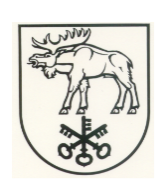 LAZDIJŲ RAJONO SAVIVALDYBĖS TARYBASPRENDIMASDĖL UAB „LAZDIJŲ VANDUO“, KAIP VIEŠOJO GERIAMOJO VANDENS TIEKĖJO IR NUOTEKŲ TVARKYTOJO, PAVIRŠINIŲ NUOTEKŲ TVARKYTOJO, VEIKLOS PLANO 2017–2020 METAMS PATVIRTINIMO2017 m. vasario 9 d. Nr. 34-796LazdijaiVadovaudamasi Lietuvos Respublikos vietos savivaldos įstatymo 6 straipsnio 30 punktu ir 16 straipsnio 4 dalimi, Lietuvos Respublikos geriamojo vandens tiekimo ir nuotekų tvarkymo įstatymo 10 straipsnio 5 punktu ir 34 straipsnio 4 dalimi, Geriamojo vandens tiekimo ir nuotekų tvarkymo paslaugų kainų nustatymo metodikos, patvirtintos Valstybinės kainų ir energetikos kontrolės komisijos 2006 m. gruodžio 21 d. nutarimu Nr. O3-92 „Dėl Geriamojo vandens tiekimo ir nuotekų tvarkymo paslaugų kainų nustatymo metodikos“, 62.1.5 papunkčiu, Geriamojo vandens tiekėjų ir nuotekų tvarkytojų veiklos planų rengimo taisyklių, patvirtintų Lietuvos Respublikos aplinkos ministro 2015 m. sausio 8 d. įsakymu Nr. D1-11 „Dėl Geriamojo vandens tiekėjų ir nuotekų tvarkytojų veiklos planų rengimo taisyklių patvirtinimo“, 12 punktu bei atsižvelgdama į UAB „Lazdijų vanduo“ 2016-10-26 raštą Nr. 8-236 „Dėl UAB „Lazdijų vanduo“ 2017–2020 metų veiklos plano projekto pateikimo“, 2016-12-09 raštą Nr. 8-268 „Dėl UAB „Lazdijų vanduo“ 2017–2020 metų veiklos plano projekto papildomos informacijos pateikimo“, 2016-12-22 raštą Nr. 8-276 „Dėl UAB „Lazdijų vanduo“ 2017–2020 metų veiklos plano projekto papildomos informacijos pateikimo“ ir 2017-01-11 raštą Nr. 8-5 „Dėl UAB „Lazdijų vanduo“ 2017–2020 metų veiklos plano projekto papildomos informacijos pateikimo“, Lazdijų rajono savivaldybės taryba nusprendžia:Patvirtinti UAB „Lazdijų vanduo“, kaip viešojo geriamojo vandens tiekėjo ir nuotekų tvarkytojo, paviršinių nuotekų tvarkytojo, veiklos planą 2017–2020 metams (pridedama).Savivaldybės meras								ParengėRobertas Grigas2017-01-11UŽDAROSIOS AKCINĖS BENDROVĖS„LAZDIJŲ VANDUO“,KAIP VIEŠOJO GERIAMOJO VANDENS TIEKĖJO IR NUOTEKŲ TVARKYTOJO, PAVIRŠINIŲ NUOTEKŲ TVARKYTOJO,2017–2020 METŲVEIKLOS PLANAS2016 m. sausio 11 d.UAB „LAZDIJŲ VANDUO“, KAIP VIEŠOJO GERIAMOJO VANDENS TIEKĖJO IR NUOTEKŲ TVARKYTOJO, PAVIRŠINIŲ NUOTEKŲ TVARKYTOJO, 2017–2020 METŲ VEIKLOS PLANASI. BENDROJI DALISUAB „Lazdijų vanduo“, kaip viešojo geriamojo vandens tiekėjo ir nuotekų tvarkytojo, paviršinių nuotekų tvarkytojo, 2017–2020 metų veiklos planas (toliau – Veiklos planas) parengtas vadovaujantis Lietuvos Respublikos geriamojo vandens tiekimo ir nuotekų tvarkymo įstatymo 34 straipsnio 4 dalimi, Geriamojo vandens tiekimo ir nuotekų tvarkymo paslaugų kainų nustatymo metodikos, patvirtintos Valstybinės kainų ir energetikos kontrolės komisijos 2006 m. gruodžio 21 d. nutarimu Nr. O3-92 „Dėl Geriamojo vandens tiekimo ir nuotekų tvarkymo bei paviršinių nuotekų tvarkymo paslaugų kainų nustatymo metodikos patvirtinimo“, 48 punktu bei Lietuvos Respublikos aplinkos ministro 2015 m. sausio 8 d. įsakymu Nr. D1-11 „Dėl geriamojo vandens tiekėjų ir nuotekų tvarkytojų veiklos planų rengimo taisyklių patvirtinimo“.Veiklos plano tikslas – planuoti geriamojo vandens tiekimo ir nuotekų tvarkymo, paviršinių nuotekų tvarkymo veiklą, siekiant įgyvendinti Lietuvos Respublikos geriamojo vandens tiekimo ir nuotekų tvarkymo įstatymo 12 straipsnio 2 dalies nuostatas, kad ne mažiau kaip 95 procentai Lazdijų rajono savivaldybės viešojo geriamojo vandens tiekimo teritorijos gyventojų gautų saugos ir kokybės reikalavimus atitinkantį geriamąjį vandenį ir nuotekų tvarkymo paslaugas, arba turėtų galimybę individualiai apsirūpinti geriamuoju vandeniu ir (arba) individualiai tvarkyti nuotekas, taip pat siekiant užtikrinti aplinkos taršos mažinimą nuotekomis. Šiame Veiklos plane numatytos priemonės skirtos užtikrinti UAB „Lazdijų vanduo“ teikiamų paslaugų patikimumą ir kokybiškumą. Didžiąja dalimi veiklos nukreiptos į geriamojo vandens tiekimo ir nuotekų tvarkymo infrastruktūros plėtrą bei rekonstrukciją.Veiklos planas apima keturių metų periodą nuo 2017 iki 2020 metų. Šis laikotarpis pasirinktas atsižvelgiant į planuojamą 2014–2020 m. Europos Sąjungos fondų investicijų veiksmų programos 5 prioriteto „Aplinkosauga, gamtos išteklių darnus naudojimas ir prisitaikymas prie klimato kaitos“ 05.3.2-APVA-R-014 priemonės „Geriamojo vandens tiekimo ir nuotekų tvarkymo sistemų renovavimas ir plėtra, įmonių valdymo tobulinimas“, bei 05.1.1-APVA-R-007 priemonės „Paviršinių nuotekų sistemų tvarkymas“ lėšų paskirstymą.II. UAB ,,LAZDIJŲ VANDUO“ VYKDOMA VEIKLAUAB „Lazdijų vanduo“ yra akcinio kapitalo įmonė, kuri Juridinio asmenų registre įregistruota 2004 m. gruodžio 21 dieną. 2016 m. spalio 6 d. duomenimis UAB „Lazdijų vanduo“ įstatinis kapitalas sudaro 2331794,30 Eur. UAB „Lazdijų vanduo“ akcijos priklauso 13 akcininkų. 8017066 vnt. akcijų, t. y. 99,71 proc. visų bendrovės akcijų, priklauso Lazdijų rajono savivaldybei, likusi dalis – 23604 vnt. akcijų, kurios sudaro 0,29 proc., priklauso atskiriems fiziniams asmenims, iš viso dvylikai fizinių asmenų, iš kurių devyni turi pasidalinę po 1967 vnt. akcijų, likusieji trys – po 394, 1574 ir 3934 akcijas. UAB „Lazdijų vanduo“ pagrindinė vykdoma veikla – viešojo geriamojo vandens tiekimo ir nuotekų tvarkymo, paviršinių nuotekų tvarkymo paslaugų teikimas Lazdijų ir Veisiejų miestuose, Kapčiamiesčio, Krosnos, Seirijų ir Šeštokų miesteliuose, Barčių (Veisiejų sen.), Kučiūnų, Lazdijų, Metelių, Miškinių, Naujosios Kirsnos, Teizų, Varnėnų ir Viktarinos kaimuose. Šių paslaugų teikimą UAB „Lazdijų vanduo“ vykdo pagal veiklos licenciją Nr. L7-CVTNT-50, kuri išduota Valstybinės kainų ir energetikos kontrolės komisijos 2015 m. liepos 23 d. nutarimu Nr. O3-438 „Dėl geriamojo vandens tiekimo ir nuotekų tvarkymo licencijos uždarajai akcinei bendrovei „Lazdijų vanduo“ išdavimo“.	Lazdijų rajono savivaldybės tarybos 2015 m. gruodžio 4 d. sprendimu Nr. 5TS-249 „Dėl viešojo geriamojo vandens tiekėjo, nuotekų tvarkytojo ir paviršinių nuotekų tvarkytojo paskyrimo“ UAB „Lazdijų vanduo“ paskirta viešuoju geriamojo vandens tiekėju, nuotekų tvarkytoju ir paviršinių nuotekų tvarkytoju Lazdijų rajono savivaldybės geriamojo vandens tiekimo teritorijoje.Be minėtos pagrindinės veiklos UAB „Lazdijų vanduo“ atlieka su pagrindine veikla susijusias papildomas paslaugas: nuotekų išsiurbimas ir išvežimas asenizacine mašina, vamzdynų praplovimas ir valymas hidrodinamine mašina, vandentiekio įvadų ir nuotekų išvadų statybos darbus, daugiabučių namų bendrojo naudojimo objektų administravimo paslaugos ir kt.Tinkamam minėtų paslaugų teikimo užtikrinimui 2015 m. UAB „Lazdijų vanduo“ eksploatuoja visą tam reikalingą vandentvarkos infrastruktūrą.III. UAB ,,LAZDIJŲ VANDUO“ NUOSAVYBĖS, PATIKĖJIMO TEISE, PANAUDOS SUTARTIMI VALDOMAS TURTASBendra UAB „Lazdijų vanduo“ ilgalaikio turto balansinė vertė 2015 metų pabaigoje sudarė per 2629,18 tūkst. Eur. 2015 m. UAB „Lazdijų vanduo“ nuosavybės teise valdomas turtas pateikiamas žemiau esančioje lentelėje:Turto įsigijimo savikaina sudaro 5036,19 tūkst. Eur, turtas vidutiniškai nudėvėtas 55,5 procentus. UAB „Lazdijų vanduo“ valdomas turtas yra dalinai įteisintas Nekilnojamojo turto registre ir nuosavybės teise priklauso UAB „Lazdijų vanduo“. Šis turtas apskaitomas UAB „Lazdijų vanduo“ finansinėje apskaitoje, jo nusidėvėjimo (amortizacijos) sąnaudos įtrauktos į teikiamų paslaugų kainas. Turtas apskaitomas įsigijimo savikaina, todėl dalis jo neatitinka realios rinkos (statybos) kainos ir nėra sukaupiama pakankamai nusidėvėjimo lėšų, užtikrinant turto atstatymą. Tam pastaruoju laikotarpiu naudojamasi ES fondų teikiama parama. Už paramos lėšas įsigyto (sukurto) turto nusidėvėjimo lėšos taip pat nėra įskaičiuotos į paslaugų kainas.UAB „Lazdijų vanduo“ valdomas turtas pagal atskiras veiklas pateikiamas tolesniuose skyriuose.1. Apskaitomi vandens gręžiniaiSutartiniai ženklai: LV – UAB „Lazdijų vanduo“; LRSV- Lazdijų rajono savivaldybėVandenviečių turto įsigijimo savikaina 2015 m. pabaigai sudarė 5036,19 tūkst. Eur, balansinė vertė – 2529,17 tūkst. Eur, turto nusidėvėjimas – 50,22 proc.2. Vandens gerinimo įrenginiaiUAB „Lazdijų vanduo“ eksploatuoja vandens gerinimo įrenginius Lazdijų, Veisiejų miestuose, Krosnos, Metelių, Seirijų miesteliuose. Šiuose įrenginiuose yra įdiegta geležies šalinimo technologija.Sutartiniai ženklai: LV – UAB „Lazdijų vanduo“;3. Vandentiekio bokštaiSutartiniai ženklai: LV – UAB „Lazdijų vanduo“; LRSV- Lazdijų rajono savivaldybė4. Vandentiekio tinklaiSutartiniai ženklai: LV – UAB „Lazdijų vanduo“; LRSV- Lazdijų rajono savivaldybėUAB „Lazdijų vanduo“ eksploatuoja apie 65 km vandens tiekimo tinklų. 5. Nuotekų siurblinėsSutartiniai ženklai: LV – UAB „Lazdijų vanduo“; LRSV- Lazdijų rajono savivaldybėUAB „Lazdijų vanduo“ eksploatuoja 35 įvairiausio našumo nuotekų siurblines, kurių vidutinis kėlimo aukštis 11,74 m.6. Nuotekų tinklaiSutartiniai ženklai: LV – UAB „Lazdijų vanduo“; LRSV- Lazdijų rajono savivaldybėUAB „Lazdijų vanduo“ eksploatuoja apie 55 km nuotekų tinklų. 7. Nuotekų valymo įrenginiaiSutartiniai ženklai: LV – UAB „Lazdijų vanduo“	2015 m. UAB „Lazdijų vanduo“ eksploatuoja penkis nuotekų valymo įrenginius: Lazdijuose ir Veisiejuose biologinio valymo įrenginiai su azoto ir fosforo šalinimu, Meteliuose, Krosnoje ir N. Kirsnoje – biologinio valymo įrenginiai.IV. VIEŠAJAM VANDENS TIEKIMUI IR NUOTEKŲ TVARKYMUI REIKALINGAS KITŲ ASMENŲ VALDOMAS TURTASLazdijų rajono savivaldybės vandentvarkos ūkio tam tikrą dalį valdo fiziniai ir (ar) juridiniai asmenys. Jiems daugiausia priklauso vandentiekio bokštai ar vandens gręžiniai. Pirminiais 2016 m. duomenimis Lazdijų rajono savivaldybės teritorijoje tokių objektų yra apie 40. Dauguma šių objektų nėra įteisinti, neturi reikalingų statybos dokumentų. Nežiūrint to, vadovaujantis Geriamojo vandens tiekimo ir nuotekų tvarkymo infrastruktūros objektų išpirkimo tvarkos aprašu, patvirtintu Lietuvos Respublikos Vyriausybės 2007 m. sausio 29 d. nutarimu Nr. 88 „Dėl Geriamojo vandens tiekimo ir nuotekų tvarkymo infrastruktūros objektų išpirkimo tvarkos aprašo patvirtinimo“, gali kilti būtinybė išpirkti dalį nurodyto turto. Veiklos plano įgyvendinimo laikotarpiu šiai veiklai numatoma skirti apie 10 tūkst. Eur.V. GERIAMOJO VANDENS TIEKIMO IR NUOTEKŲ TVARKYMO INFRASTRUKTŪRA IR JOS EKSPLOATAVIMO SĄLYGOSGeriamojo vandens tiekimo ir nuotekų tvarkymo veikla ir tam reikalinga infrastruktūra, vykdant finansinę ir valdymo apskaitą bei paslaugų kainų skaičiavimą, skirstoma į šiuos verslo vienetus:– geriamojo vandens gavyba;– geriamojo vandens ruošimas;– geriamojo vandens pristatymas;– nuotekų surinkimas;– nuotekų valymas;– nuotekų dumblo tvarkymas;– paviršinių nuotekų tvarkymas;– atsiskaitomųjų apskaitos prietaisų priežiūra ir vartotojų aptarnavimas.Geriamojo vandens gavyba.UAB „Lazdijų vanduo“ centralizuotai vandenį teikia Lazdijų ir Veisiejų miestų, Kapčiamiesčio, Krosnos, Seirijų ir Šeštokų miesteliuose, Barčių (Veisiejų sen.), Kučiūnų, Metelių, Miškinių, Teizų, Varnėnų, Viktarinos, Bajoriškių, Buktos ir Lazdijų kaimų gyventojams bei kitiems vartotojams. Vartotojams teikia požeminį vandenį iš giluminių 23 gręžinių. UAB „Lazdijų vanduo“ per 2015 m. išgavo 272 tūkst. m3 vandens.Geriamojo vandens ruošimas.Lazdijų ir Veisiejų miestuose, Seirijų, Metelių ir Krosnos miesteliuose įdiegta geležies šalinimo technologija, kurios pagalba pašalinama geležis. Vandens valymo įrenginiuose paruošas geriamasis vanduo prieš patekdamas į skirstomuosius tinklus atitinka Lietuvos higienos normos HN 24:2003 reikalavimus pagal visus indikatorius, toksinus ir mikrobiologinius rodiklius.Lazdijų miesto vandenvietė aptarnauja didžiausią vartotojų skaičių. Lazdijų miesto vandenvietės nugeležinimo įrenginiai pradėti eksploatuoti 1967 metais. Pagrindinė Lazdijų miesto vandenvietės vandens ruošimo įrenginių problema – susidėvėjusi įranga bei pastatas.Miesteliai, kuriems UAB „Lazdijų vanduo“ vandenį tiekia nenugeležintą t. y. nėra įdiegta geležies šalinimo technologija:Šio Veiklos plano periodu numatoma pastatyti vandens gerinimo įrenginius ne mažiau kaip dvejuose miesteliuose arba kaimuose.Geriamojo vandens pristatymas.UAB „Lazdijų vanduo“ eksploatuoja Lazdijų ir Veisiejų miestų, Kapčiamiesčio, Krosnos, Seirijų ir Šeštokų miesteliuose, Barčių (Veisiejų sen.), Kučiūnų, Metelių, Miškinių, Teizų, Varnėnų, Viktarinos, Bajoriškių, Buktos ir Lazdijų kaimų geriamojo vandens vandentiekio tinklus, kurių ilgis 65 km. 2015 m. UAB „Lazdijų vanduo“ vartotojams ir abonentams pardavė 187,00 tūkst. m3 geriamojo vandens. Vandentiekio tinklas susideda iš DN 50-600 mm skersmens vandentiekio tinklų. Didžiąją vamzdynų dalį sudaro ketiniai ir plieniniai, antikorozine danga nepadengti vamzdžiai. Minėti vamzdynai pakloti prieš 20–50 metų. Todėl tiekimo sistema nėra pakankamai patikima, dažnai vyksta avarijos ir vartotojai patiria vandens tiekimo pertrūkius. Senuose vamzdynuose sienelės apaugusios geležimi, juose susidaro nuosėdos ir tai įtakoja geriamojo vandens kokybę. Paskutiniais metais kasmet vandentiekio tinkluose įvyksta apie 29–31 avarija. Viena iš prioritetinių veiklos krypčių šiame plane yra minėtų vamzdynų renovavimas, t. y. įtraukiant į vidų plastmasinius PE vamzdžius ir keičiant armatūrą. Šio Veiklos plano periodu numatoma nutiesti naujus vandentiekio tinklus Lazdijų mieste, Seirijų miestelyje, Miškinių kaime bei renovuoti apie 2 km. vandentiekio tinklus aptarnaujamoje teritorijoje.Nuotekų surinkimas.Lazdijų ir Veisiejų miestuose, Krosnos, N. Kirsnos, Metelių ir Bajoriškių gyvenvietėse, Lazdijų kaimuose UAB „Lazdijų vanduo“ eksploatuoja nuotekų ūkio tinklus, kurių ilgis – 55 km. ir 35 įvairaus našumo nuotekų siurblines, kuriomis nuotekos nukreipiamos į nuotekų valyklas. 2015 m. buvo surinkta ir išvalyta 229,00 tūkst. m3 buitinių nuotekų. Kaip ir vandentiekio tinklai, didžioji dalis nuotekų surinkimo tinklų yra pakloti prieš 30 ir daugiau metų. Anksčiau paklotų nuotekų tinklų kokybė, kaip ir vandentiekio tinklų, nėra patenkinama. Dauguma vamzdynų yra keramikiniai ar gelžbetoniniai, kurie greitai lūžta, pakloti nekokybiškai, nėra visiškai sandarūs, per dideli jų skersmenys ir kt. Dėl to vamzdynuose padidėja infiltracija ir eksfiltracija. Infiltracija padidina nuotekų, perpumpuojamų ir paduodamų į valymo įrenginius kiekį, o tuo pačiu ir jų eksploatacines išlaidas. Eksfiltracija į gruntą – tai grėsmė gruntinių vandenų užteršimui. Nuotekų infiltracija sudaro per 30 proc., t. y. į nuotekų valyklą atiteka vidutiniškai 30 proc. daugiau nuotekų, negu surenkama iš vartotojų. Pastebėtos tendencijos, kad infiltracija priklauso ir didėja nuo kritulių kiekio, ypač liūčių metu. Tuomet lietaus vanduo patenka į nuotekų tinklus per gatvėse ar kitose vietose įrengtų nuotekų šulinių liukus.Esant mažiems nuotekų kiekiams ir dideliems skersmenims, mažėja nuotekų greitis ir tinkluose kaupiasi nuosėdos bei sąnašos. Todėl tinklai dažnai užsikemša ir reikalingas nuolatinis jų valymas. Tinklai užsikemša ir dėl jų prastos būklės, nuolydžių neišlaikymo, netvarkingų sandūrų, peraugusių šaknų ir kt. Tinklai pastoviai valomi, tačiau tai tik laikinos priemonės užtikrinant patikimą nuotekų surinkimą. Šio Veiklos plano periodu numatoma dalį nuotekų tinklų, kuriuose dažniausiai vyksta gedimai, renovuoti bei nutiesti naujus nuotekų tinklus Lazdijų mieste bei Seirijų miestelyje. Nuotekų valymas.UAB „Lazdijų vanduo“ 2015 m. eksploatuoja 5 nuotekų valyklas. Lazdijuose ir Veisiejuose biologinio valymo įrenginiai su azoto ir fosforo šalinimu, Meteliuose, Krosnoje ir N. Kirsnoje biologinio valymo įrenginiai. UAB „Lazdijų vanduo“ aptarnaujamose valyklose valomos visos siurbliais transportuotos ir automobiliais atvežtos nuotekos. 	Žemiau lentelėje pateikiami 2015 m. nuotekų valymo įrenginių nuotekų išvalymo rodikliai po valymo.Paviršinių nuotekų tvarkymas.Lazdijų rajono savivaldybės tarybos 2015 m. gruodžio 4 d. sprendimu Nr. 5TS-249 „Dėl viešojo geriamojo vandens tiekėjo, nuotekų tvarkytojo ir paviršinių nuotekų tvarkytojo paskyrimo“ UAB „Lazdijų vanduo“ paskirta viešuoju geriamojo vandens tiekėju, nuotekų tvarkytoju ir paviršinių nuotekų tvarkytoju Lazdijų rajono savivaldybės geriamojo vandens tiekimo teritorijoje. UAB „Lazdijų vanduo“ perimdama paviršinių nuotekų tvarkymo veiklą, neperėmė jokios paviršinių nuotekų tvarkymo infrastruktūros, todėl Lazdijų rajono paviršinių nuotekų tvarkymo sistemos nėra inventorizuotos, neatlikti kadastriniai matavimai ir apskaitos darbai. Atsiskaitomųjų apskaitos prietaisų priežiūra ir vartotojų aptarnavimas.UAB „Lazdijų vanduo“ pagrindinės veiklos pajamas uždirba parduodama geriamąjį vandenį gyventojams, biudžetinėms bei smulkaus verslo įmonėms ir organizacijoms. Aptarnaujami abonentai ir vartotojai už suteiktas geriamojo vandens tiekimo ir nuotekų tvarkymo paslaugas atsiskaito pagal jų patalpose ar kitose vietose įrengtų šalto geriamojo vandens apskaitos prietaisų parodymus.Visus atsiskaitomuosius šalto geriamojo vandens apskaitos prietaisus aptarnaujamoje teritorijoje įrengia ir eksploatuoja UAB „Lazdijų vanduo“. Šalto geriamojo vandens apskaitos prietaisai daugiabučių namų butuose pradėti keisti nuo 2005 metų pabaigos. Kadangi pagal šiuos prietaisus yra atsiskaitoma už geriamojo vandens tiekimo ir nuotekų tvarkymo paslaugas, jie yra priskiriami teisinės metrologijos objektams, kurių tinkamumą naudojimui reglamentuoja LR metrologijos įstatymas bei poįstatyminiai aktai.Vadovaujantis Valstybinės metrologijos tarnybos direktoriaus 2013-08-29 įsakymu Nr. V-130 „Dėl teisinei metrologijai priskirtų matavimo priemonių grupių sąrašo ir laiko intervalų tarp patikrų patvirtinimo“, šalto vandens apskaitos prietaisai pastatų įvaduose turi būti keičiami ne rečiau kaip kas 2 metus, o butuose ir individualiuose namuose – ne rečiau kaip kas 6 metus.2015 m. duomenimis daugiabučiuose namuose įrengti 1868 vnt. o individualiuose namuose – 1723 vnt. šalto geriamojo vandens apskaitos prietaisai. Taip pat miesto daugiabučiuose namuose įrengti 88 vnt., o įmonėse bei organizacijose atitinkamai 235 vnt. įvadiniai šalto geriamojo vandens apskaitos prietaisai. UAB „Lazdijų vanduo“ iš viso prižiūri 3914 vnt. apskaitos prietaisus. Bendra šių prietaisų įsigijimo savikaina sudaro 39,54 tūkst. Eur, likutinė vertė 22 tūkst. Eur.Susidėvėję prietaisai yra nuolat atnaujinami (keičiami naujais). Abonentinis skyrius atsakingas už apskaitos prietaisų priežiūrą, jų įrengimą.VI. RACIONALAUS GAMTOS IŠTEKLIŲ NAUDOJIMO, APLINKOS TARŠOS MAŽINIMO PRIEMONĖSUAB „Lazdijų vanduo“ kasmet siekia racionaliai naudoti gamtos išteklius, mažindama vandens netektis vandentiekio tinkluose. Numatomos priemonės, prisidėsiančios prie racionalaus gamtos išteklių naudojimo:ES fondų finansavimui gauti numatoma parengti Seirijų miestelio geriamojo vandens tiekimo ir nuotekų tvarkymo infrastruktūros plėtros investicinius projektus. Gavus ES fondų finansavimą, numatoma nutiesti naujus vandens tiekimo ir nuotekų surinkimo tinklus, pastatyti nuotekų valymo įrenginius;stebėti vandens nutekėjimą ir operatyviai šalinti gedimus, ne rečiau kaip kartą metuose patikrinti abonentų ir vartotojų vandens skaitiklius;siekiant mažinti papildomo lietaus vandens patekimą bei gruntinio vandens infiltraciją į buitinių nuotekų tinklus, atlikti reguliarius vamzdynų praplovimo darbus, patikrinti, ar lietaus kanalizacijos tinklai neįjungti į buitinių nuotekų tinklus, renovuoti labiausiai nusidėvėjusius nuotekų tinklus.UAB „Lazdijų vanduo“, siekdama mažinti aplinkos taršą ir skatinti gyventojus jungtis prie centralizuotų nuotekų tinklų, įgyvendino ar numato įgyvendinti šias priemones:tęsiamas bendradarbiavimas su Alytaus regiono Aplinkos apsaugos departamento Lazdijų rajono agentūra. UAB „Lazdijų vanduo“ vandens ūkio kontrolieriai kartu su Lazdijų rajono agentūros inspektoriais ir toliau nuolat tikrins vietoves, kuriose nutiesti centralizuoti nuotekų surinkimo tinklai. Siekiant nustatyti pažeidėjus, kurie nuotekas tvarko, nesilaikydami teisės aktais nustatytų reikalavimų. supaprastintos ir pigesnės prisijungimo prie geriamojo vandens tiekimo ir nuotekų surinkimo tinklų tvarkos taikymas. UAB „Lazdijų vanduo“ nereikalauja vandentiekio įvado ar nuotekų išvado įrengimo projekto. siekiant didinti gyventojų sąmoningumą ir informuotumą, numatomas gyventojų ekologinio švietimo suaktyvinimas. Numatoma vietinėje spaudoje, UAB „Lazdijų vanduo“ ir Lazdijų rajono savivaldybės interneto svetainėse reguliariai informuoti gyventojus apie centralizuoto nuotekų tvarkymo naudą, neteisėto nuotekų tvarkymo žalą gamtai, baudas už neteisėtą nuotekų tvarkymą ir pan.. VEIKLOS KRYPTYSUAB „Lazdijų vanduo“ veiklos prioritetas – tinkamas vandens tiekimo ir nuotekų tvarkymo veiklos vykdymas, užtikrinant saugų, patikimą ir kokybės reikalavimus atitinkantį geriamojo vandens tiekimą bei patikimą ir aplinkos taršą mažinantį nuotekų tvarkymą.2017–2020 m. periodu UAB „Lazdijų vanduo“ numato šias pagrindines veiklos kryptis:1. Geriamojo vandens kokybės gerinimo priemonių diegimas.Siekiant užtikrinti Lietuvos higienos normos HN 24:2003 reikalavimų vykdymą planuojama pastatyti vandens gerinimo įrenginius ne mažiau kaip dvejuose aptarnaujamos teritorijos gyvenvietėse. Šių veiklų įgyvendinimui numatoma investicija – 167,60 tūkst. Eur (Finansavimo šaltinių ir planuojamų investicijų išskaidymo metais lentelės 1.4 ir 1.5 eilučių 8 stulpelio suma).2. Geriamojo vandens tiekimo tinklų plėtra ir rekonstrukcija.Planuojama pakloti vandentiekio tinklus Seirijų miestelio Aušros, A. Žmuidzinavičiaus, Vytauto, Ežerėlio, Gėlių, Taikos gatvėse, iš viso apie 2,5 km, Lazdijų mieste apie 0,5 km, Miškinių kaime apie 1,5 km. Rekonstruoti avaringiausius vandentiekio skirstomuosius tinklus aptarnaujamose teritorijose. Tinklų paklojimui numatoma skirti apie 265,43 tūkst. Eur. (Finansavimo šaltinių ir planuojamų investicijų išskaidymo metais lentelės 1.2, 1.3 ir 1.6 eilučių (vandens tinklų plėtros sumos dalis 169430 Eur (ES – 135537 Eur, SB – 3389 Eur) 8 stulpelio suma).3. Nuotekų valymo įrenginių plėtra ir rekonstrukcija.Planuojama Seirijų miestelyje pastatyti naujus nuotekų valymo įrenginius. Šiai veiklai numatoma skirti apie 620 tūkst. Eur (Finansavimo šaltinių ir planuojamų investicijų išskaidymo metais lentelės 1.7 eilutės 8 stulpelio suma).4. Nuotekų surinkimo tinklų plėtra ir rekonstrukcija.Planuojama pakloti nuotekų tinklus Seirijų miestelio Aušros, A. Žmuidzinavičiaus, Vytauto, Ežerėlio, Gėlių, Taikos gatvėse, iš viso apie 3,5 km. bei Lazdijų mieste apie 2 km. Šiai priemonei numatoma skirti apie 497,27 tūkst. Eur. (Finansavimo šaltinių ir planuojamų investicijų išskaidymo metais lentelės 1.1 ir 1.6 eilučių (nuotekų tinklų plėtros sumos dalis 430,730 tūkst. Eur: ES – 344,58 tūkst. Eur, SB – 86,142 tūkst. Eur) 8 stulpelio suma).5. Paviršinių nuotekų nuvedimo tinklų rekonstrukcija bei išleidžiamų paviršinių nuotekų išvalymas.2017–2020 m. veiklos periodu UAB „Lazdijų vanduo“ planuoja įvertinti Lazdijų rajono savivaldybės geriamojo vandens tiekimo teritorijoje esančią paviršinių (lietaus) nuotekų surinkimo, nuvedimo išvalymo sistemų būklę. Numatyti poreikius esamos sistemos rekonstrukcijai, parenkant ekonomiškai ir techniškai efektyviausius paviršinių (lietaus) nuotekų valymo sprendinius. Parengti Lazdijų rajono lietaus kanalizacijos eksploatavimo ir priežiūros taisyklės bei jas patvirtinti. Gauti Taršos leidimą, kuris UAB „Lazdijų vanduo“ suteiktų teisę verstis paviršinių (lietaus) nuotekų tvarkymo ir išleidimo veikla Lazdijų rajono paviršinių nuotekų tvarkymo sistemoje. Atlikti paviršinių (lietaus) nuotekų surinkimo ir valymo įrenginių, tinklų statybos ir remonto darbus. Planuojamos lėšos apie 5 tūkst. Eur.6. Vandens apskaitos prietaisų įsigijimas. Planuojamos lėšos apie 10 tūkst. eurų.7. Transporto priemonių įsigijimas.9,987 Eur. Geriamojo vandens cisternos (prikabinamos) įsigijimas, kuri reikalinga aprūpinti vartotojus geriamuoju vandeniu, įvykus stambioms vandentiekio infrastruktūros avarijoms ir tais atvejais, kai būtina ilgiau kaip 12 valandų nutraukti vandens tiekimą, atliekant planinius vandentiekio tinklų rekonstrukcijos darbus.8. Finansų valdymo apskaitos buhalterinės programos įsigijimas. Planuojamos lėšos apie 8 tūkst. eurų.9. Geriamojo vandens tiekimo ir nuotekų tvarkymo infrastruktūros objektų išpirkimas. Planuojamos lėšos apie 10 tūkst. eurų.10. Kitų priemonių įsigijimas, atnaujinimas. Planuojamos lėšos apie 12 tūkst. Eur.UAB „Lazdijų vanduo“ veiklos kryptys atitinka:– Lietuvos Respublikos Vyriausybės 2008 m. rugpjūčio 27 d. nutarimu Nr. 832 patvirtintą Geriamojo vandens tiekimo ir nuotekų tvarkymo plėtros strategiją;– 2014–2020 m. Europos Sąjungos fondų investicijų veiksmų programos 5 prioriteto „Aplinkosauga, gamtos išteklių darnus naudojimas ir prisitaikymas prie klimato kaitos“ 05.3.2-APVA-R-014 priemonės „Geriamojo vandens tiekimo ir nuotekų tvarkymo sistemų renovavimas ir plėtra, įmonių valdymo tobulinimas“ finansavimo sąlygų aprašo projekte numatytas finansuotinas veiklos sritis;– Lazdijų rajono savivaldybės tarybos 2010 m. sausio 14 d. sprendimu Nr. 5TS-1055 patvirtintą Lazdijų rajono savivaldybės teritorijos vandens tiekimo ir nuotekų tvarkymo infrastruktūros plėtros specialųjį planą;Alytaus regiono plėtros 2014–2020 metų planą.UAB „Lazdijų vanduo“, kaip viešojo geriamojo vandens tiekėjo ir nuotekų tvarkytojo, paviršinių nuotekų tvarkytojo, veiklos planą 2017–2020 metams priedas yra Finansavimo šaltinių ir planuojamų investicijų išskaidymo metais lentelė (pridedama).VIII. PROGNOZUOJAMA ĮTAKA GERIAMOJO VANDENS TIEKIMO, NUOTEKŲ TVARKYMO, PAVIRŠINIŲ NUOTEKŲ TVARKYMO PASLAUGŲ KAINOMSPrognozuojama, kad Veiklos plano įgyvendinimas geriamojo vandens tiekimo ir nuotekų tvarkymo, paviršinių nuotekų tvarkymo paslaugų kainoms įtakos neturės, kadangi ilgalaikio turto nusidėvėjimas, kai ilgalaikis turtas, įsigytas iš dotacijų ir subsidijų, nedidina teikiamų paslaugų savikainos.Direktorius 									Justinas ŠmulkštysUAB „Lazdijų vanduo“, kaip viešojo geriamojo vandens tiekėjo ir nuotekų tvarkytojo, paviršinių nuotekų tvarkytojo, veiklos plano 2017–2020 metams priedasLAZDIJŲ RAJONO SAVIVALDYBĖS TARYBOS SPRENDIMO„DĖL UAB „LAZDIJŲ VANDUO“, KAIP VIEŠOJO GERIAMOJO VANDENS TIEKĖJO IR NUOTEKŲ TVARKYTOJO, PAVIRŠINIŲ NUOTEKŲ TVARKYTOJO, VEIKLOS PLANO 2017–2020 METAMS PATVIRTINIMO“ PROJEKTOAIŠKINAMASIS RAŠTAS2017 m. sausio 11 d.Lazdijų rajono savivaldybės tarybos sprendimo „Dėl UAB „Lazdijų vanduo“, kaip viešojo geriamojo vandens tiekėjo ir nuotekų tvarkytojo, paviršinių nuotekų tvarkytojo, veiklos plano 2017–2020 metams patvirtinimo“ projektas parengtas vadovaujantis Vietos savivaldos įstatymo 6 straipsnio 30 punktu ir 16 straipsnio 4 dalimi, Geriamojo vandens tiekimo ir nuotekų tvarkymo įstatymo 10 straipsnio 5 punktu ir 34 straipsnio 4 dalimi, Geriamojo vandens tiekimo ir nuotekų tvarkymo paslaugų kainų nustatymo metodikos 62.1.5 papunkčiu, Geriamojo vandens tiekėjų ir nuotekų tvarkytojų veiklos planų rengimo taisyklių 12 punktu bei atsižvelgiant į UAB „Lazdijų vanduo“ 2016-10-26 raštą Nr. 8-236 „Dėl UAB „Lazdijų vanduo“ 2017–2020 metų veiklos plano projekto pateikimo“, 2016-12-09 raštą Nr. 8-268 „Dėl UAB „Lazdijų vanduo“ 2017–2020 metų veiklos plano projekto papildomos informacijos pateikimo“, 2016-12-22 raštą Nr. 8-276 „Dėl UAB „Lazdijų vanduo“ 2017–2020 metų veiklos plano projekto papildomos informacijos pateikimo“ ir 2017-01-11 raštą Nr. 8-5 „Dėl UAB „Lazdijų vanduo“ 2017–2020 metų veiklos plano projekto papildomos informacijos pateikimo“.Šio projekto tikslas – patvirtinti UAB „Lazdijų vanduo“, kaip viešojo geriamojo vandens tiekėjo ir nuotekų tvarkytojo, paviršinių nuotekų tvarkytojo, veiklos planą 2017–2020 metams.Veiklos plano 2017–2020 metams tikslas – planuoti geriamojo vandens tiekimo ir nuotekų tvarkymo, paviršinių nuotekų tvarkymo veiklą, siekiant įgyvendinti Geriamojo vandens tiekimo ir nuotekų tvarkymo įstatymo 12 straipsnio 2 dalies nuostatas, kad ne mažiau kaip 95 procentai Lazdijų rajono savivaldybės viešojo geriamojo vandens tiekimo teritorijos gyventojų gautų saugos ir kokybės reikalavimus atitinkantį geriamąjį vandenį ir nuotekų tvarkymo paslaugas, arba turėtų galimybę individualiai apsirūpinti geriamuoju vandeniu ir (arba) individualiai tvarkyti nuotekas, taip pat siekiant užtikrinti aplinkos taršos mažinimą nuotekomis. Pagrindinės veiklos plane numatytos investicijos – nutiesti naujus vandentiekio tinklus Lazdijų mieste, Seirijų miestelyje ir Miškinių kaime bei renovuoti, t. y. įtraukiant į vidų plastmasinius PE vamzdžius ir keičiant armatūrą, apie 2 km vandentiekio tinklų UAB „Lazdijų vanduo“ aptarnaujamoje teritorijoje, pastatyti vandens gerinimo įrenginius ne mažiau kaip dvejuose miesteliuose arba kaimuose, dalį nuotekų tinklų, kuriuose dažniausiai vyksta gedimai, renovuoti bei nutiesti naujus nuotekų tinklus Lazdijų mieste bei Seirijų miestelyje. Planuojama, kad įgyvendinus veiklos plane 2017–2020 metams numatytus investicinius projektus, prie centralizuotų geriamojo vandens tiekimo tinklų prisijungtų apie 141 vartotojas (abonentas), o prie nuotekų tinklų – apie 115 vartotojų (abonentų).Planuojama, kad veiklos plane 2017–2020 metams numatytų investicinių projektų įgyvendinimui reikėtų 1003,89 tūkst. Eur ES, 511,41 tūkst. Eur Lazdijų rajono savivaldybės, 70,00 tūkst. Eur UAB „Lazdijų vanduo“ finansinių lėšų – iš viso: 1 585,30 tūkst. Eur.Prognozuojama, kad UAB „Lazdijų vanduo“ 2017–2020 metų veiklos plano įgyvendinimas geriamojo vandens tiekimo ir nuotekų tvarkymo, paviršinių nuotekų tvarkymo paslaugų kainoms įtakos neturės, kadangi ilgalaikio turto nusidėvėjimas, kai ilgalaikis turtas, įsigytas iš dotacijų ir subsidijų, nedidina teikiamų paslaugų savikainos.Įgyvendinus rajono savivaldybės tarybos sprendimą, bus įvykdyta teisės aktuose numatyta Lazdijų rajono savivaldybės prievolė patvirtinti UAB „Lazdijų vanduo“, kaip viešojo geriamojo vandens tiekėjo ir nuotekų tvarkytojo, paviršinių nuotekų tvarkytojo, veiklos planą.Galimos neigiamos pasekmės priėmus projektą, kokių priemonių reikėtų imtis, kad tokių pasekmių būtų išvengta – priėmus šį Lazdijų rajono savivaldybės tarybos sprendimą, neigiamų pasekmių nenumatoma. Kokie šios srities aktai tebegalioja ir kokius galiojančius aktus būtina pakeisti ar panaikinti, priėmus teikiamą projektą – priėmus šį Lazdijų rajono savivaldybės tarybos sprendimą, galiojančių teisės aktų pakeisti ar panaikinti nereikės. Dėl sprendimo projekto pastabų negauta.Parengtas sprendimo projektas neprieštarauja galiojantiems teisės aktams.Sprendimo projektą parengė Lazdijų rajono savivaldybės administracijos Ekonomikos skyriaus vyr. ekonomistas Robertas Grigas.Ekonomikos skyriaus vyr. ekonomistas 						Robertas GrigasŪkio subjekto pavadinimasUždaroji akcinė bendrovė „Lazdijų vanduo“Kontaktinio asmens vardas, pavardė JUSTINAS ŠMULKŠTYSŪkio subjekto pavadinimasUždaroji akcinė bendrovė „Lazdijų vanduo“PareigosDIREKTORIUSŪkio subjekto pavadinimasUždaroji akcinė bendrovė „Lazdijų vanduo“Telefono numeris 8 610 40 207Kodas165171377El. paštasjustinas@lazdijuvanduo.ltBuveinės adresasGėlyno g. 21, LazdijaiAsmens rengusio veiklos planą vardas, pavardėARTŪRAS JUŠKAUSKASTelefonas(8 318) 51703PareigosDIREKTORIAUS PAVADUOTOJASTelefonas(8 318) 51703Telefono numeris(8 318) 51 703El. paštaslazdijai@lazdijuvanduo.ltEl. paštaspavaduotojas@lazdijuvanduo.ltEil. Nr.Grupės pavadinimasPradinė vertė (tūkst. Eur)Nusidėvėjimas(tūkst. Eur)Nusidėvėjimo proc.Likutinė vertė(tūkst. Eur)1.Žemė00002.Pastatai 164,2825,4715,5138,813.Statiniai2918,331480,7350,71437,64.Vandentiekio tinklai1012,47593,1858,6419,295.Kanalizacijos tinklai 607,8553,268,8554,596.Mašinos ir įrengimai48,441,786,26,77.Transporto priemonės166,36133,8880,532,488.Kita įranga, prietaisai, įrankiai ir įrenginiai114,0475,326638,729.Nematerialus turtas4,463,4777,70,994Iš viso:Iš viso:5036,192407,0155,52629,18Eil. Nr.PavadinimasGręžinio Nr.Siurblio galia (kW)Vieno siurblio našumas (m3/h)Siurblio pajėgumas (m3/metus)Kėlimo aukštis (m)Statybos metaiNuosavybė123456781.Lazdijai137705,515131400451966LV2.Lazdijai55287,518157680451987LV3.Lazdijai13953nėra1967LV4.Lazdijai 8716nėra1988LV5.Veisiejai45765,514122640541987LV6.Veisiejai4566nėra1987LV7.Veisiejai26143nėra1998LV8.Seirijai207432,210,591980411993LV9.Seirijai2494312105120411986LV10.Krosna361245,512105120fonta.2007LV11.Krosna436415,512105120fonta.2008LV12.Miškiniai117062,214122640221989LV13.Kučiūnai2486316140160251986LV14.Varnėnai14861,58,473584431985LV15.Barčių55171,11196360201987LV16.Meteliai 35293417148920252004LV17.Meteliai16054nėra1984LV18.Teizai2493314,5127020231986LRSV19.Viktarinas106912,211,510074025LV20.Kapčiamiestis160521,112105120171988LVEil. Nr.PavadinimasFiltrų skaičius (vnt.)Oksida-torių skaičius (vnt.)Kompre-sorių skaičius, (vnt.)VGĮ pajėgumas (m3/h)VGĮ pajėgumas, tūkst.m3/mStatybos metaiNuosavybė1234567891.Lazdijai11125219,0001994LV2.Veisiejų42116140,1602015LV3.Krosnos4317,565,7002004LV4.Metelių3111087,6002004LV5.Seirijų511978,8402009LVIš viso:Iš viso:1495591,300Eil. Nr.Vietovės pavadinimasKonstrukcijaAukštis (m)Talpa (m3)Statybos metaiNuosavybėPastabos123456781.Lazdijaigelžbetonio žiedai, rezervuarai metalo456001984LVNaudojamas2.Lazdijaimetalinis15201966LVNenaudojamas3.Veisiejaigelžbetonio žiedai, rezervuarai metalo456001989LVNaudojamas4.Kučiūnaigelžbetonio žiedai, rezervuarai metalo25101986LVNenaudojamas5.Miškiniaimetalinis10151982LVNenaudojamas6.Varnėnaigelžbetonio žiedai, rezervuarai metalo25501987LVNaudojamas7.Viktarinasnėra8.Teizaimetalinis12251978LRSVNenaudojamas9.Teizaimetalinis12251986LRSVNenaudojamas10.Seirijaimetalinis20201976LVNenaudojamas11.Gegutės k.metalinis10152004LVNenaudojamas12.Barčiainėra13.Meteliaimūrinis, rezervuarai metalo20281982LVNenaudojimasEil. Nr.Vietovės pavadinimasVamzdžių skersmuo, mmMedžiagaIlgis, kmStatybos metaiNuosavybė1234561.Lazdijai25-250ketus, PE, PVC27,861973-2015LV2.Ežero g., Lazdijai25-110PE2,312014LV3.Kučiūnai25-50PE3,821999LV4.Miškiniai25-50PE2,481999LV5.Serijai25-63, 110PE, ketus3,151993LV6.Varnėnai25-50PE2,592001LV7.Meteliai25-110, 65PE, ketus2,272012LV8.Veisiejai25-110, 50-300PE, ketus11,562001-2015LV9.Barčiai25-50PE, metalas1,052007LV10.Viktarinas25-50PE2,722007LV11.Lazdijų kaimas25-110PE2,72010LV12.Šeštokai25-110PE, ketus2,32015LV13.Teizai25-50PE3,482008LV14.Krosna25-75PE6,642007LV15.Kapčiamiestis25-50PE0,4081988LVEil. Nr.Pavadinimas, Nr.Siurblių skaičiusKėlimo aukštis (m)Siurblio našumas (m3/h)Siurblinės pajėgumas (tūkst. m3/m)Statybos metaiNuosavybė123456781.NS - 1 Vytauto g., Veisiejai120,6252192014LV1.NS - 1 Vytauto g., Veisiejai120,62521920142.NS - 2 Dugnų g., Veisiejai114,215,31342014LV2.NS - 2 Dugnų g., Veisiejai114,215,313420143.NS - 3 Žvejų g., Veisiejai19,8252192014LV3.NS - 3 Žvejų g., Veisiejai19,82521920144.NS - 4 Alyvų g., Veisiejai110,215,31342014LV4.NS - 4 Alyvų g., Veisiejai110,215,313420145.NS - 5 Jaunimo g., Veisiejai17,215,31342014LV5.NS - 5 Jaunimo g., Veisiejai17,215,313420146.NK - 1 Dugnų g., Veisiejai17,67,2632014LV6.NK - 1 Dugnų g., Veisiejai17,67,26320147.NK - 2 Dugnų g.,19,310,8952014LV7.NK - 2 Dugnų g.,19,310,89520148.NS1 - F1 Ežero g., Veisiejai1121,5213,32010LV8.NS1 - F1 Ežero g., Veisiejai1121,5213,320109.NS2 - F1 Tulpių g., Veisiejai192,4921,82010LV9.NS2 - F1 Tulpių g., Veisiejai192,4921,8201010.NS3 - F1 Vytauto g., Veisiejai119,516,91482010LV10.NS3 - F1 Vytauto g., Veisiejai119,516,9148201011.NS4 - F1 Montvilos g., Veisiejai122322802010LV11.NS4 - F1 Montvilos g., Veisiejai12232280201012.NS - 03 Leipalingio g., Veisiejai1912,75111,72009LRSV12.NS - 03 Leipalingio g., Veisiejai1912,75111,72009LRSV13.NS - 1 Tylioji g., Lazdijai1915,11302013LV13.NS - 1 Tylioji g., Lazdijai1915,1130201314.NS - 2 Turistų g., Lazdijai11515,11302013LV14.NS - 2 Turistų g., Lazdijai11515,1130201315.NS - 3 Draugystės g., Lazdijai11715,11302013LV15.NS - 3 Draugystės g., Lazdijai11715,1130201316.NS - 4 Saulėtekio g., Lazdijai11515,11302013LV16.NS - 4 Saulėtekio g., Lazdijai11515,1130201317.NS - 5 Seinų g., Lazdijai116,515,11302013LV17.NS - 5 Seinų g., Lazdijai116,515,1130201318.NK -1 Janonio g., Lazdijai1137,2632013LV19.NK - 2 Janonio g., Lazdijai177,2632013LV20.NK - 3 Turistų g., Lazdijai197,2632013LV21.NS - 1 Naujakurių g., Lazdijų k.16,197,89692010LRSV21.NS - 1 Naujakurių g., Lazdijų k.16,197,89692010LRSV22.NS - 2 Alyvų g., Lazdijai119,5714,41262010LRSV22.NS - 2 Alyvų g., Lazdijai119,5714,41262010LRSV23.NS - 3 Gegužės g., Lazdijai13,233,631,52010LRSV23.NS - 3 Gegužės g., Lazdijai13,233,631,52010LRSV24.NS - 3 Parko g., Lazdijai1912,75111,72009LRSV24.NS - 3 Parko g., Lazdijai1912,75111,72009LRSV25.NS - 02 Pievų g., Lazdijai1912,75111,72009LRSV25.NS - 02 Pievų g., Lazdijai1912,75111,72009LRSV26.NS - Nuotekų valykla Lazdijai111,5605262013LV26.NS - Nuotekų valykla Lazdijai111,5605262013LV26.NS - Nuotekų valykla Lazdijai111,5605262013LV27.NS - 1 Ežero g., Lazdijai17,2978,81995LV28.NS - 2 Ežero g., Lazdijai19,2524210,242005LV29.NK - Seinų g., Lazdijai19,3978,82014LV30.SR - 1 Krosna 19,522,31952009LV30.SR - 1 Krosna 19,522,3195200931.SR - 2 Krosna 18,519,91742009LV31.SR - 2 Krosna 18,519,9174200932.SR - 3 Krosna 11413,21162009LV32.SR - 3 Krosna 11413,2116200933.SR - 4 Krosna 111,55,1452009LV33.SR - 4 Krosna 111,55,145200934.SR - 5 Krosna 11413,21162009LV34.SR - 5 Krosna 11413,2116200935.NK - 1 Ateities g., Krosna17,6978,82015LVEil. Nr.Vietovės pavadinimasVamzdžių skersmuo (mm)MedžiagaIlgis (km)Statybos metaiNuosavybė1234561.Lazdijai63-110-160-200-250-300-500Plastikas, ketus, keramika, PVC, PP, PE, betonas, asbestas24,701942–2015LV, LRSV2.Veisiejai90-100-110-160-200-300PE, PVC, keramika, betonas12,401982–2014LV3.Meteliai150-200keramika, betonas1,951980–2005LV4.Seirijainėra5.Krosna160-200-250-315PE, PVC7,342007–2008LRSV6.Šeštokai90-110-125-160PE8,402013–2015LV7.Barčiainėra8.Teizainėra9.Miškiniainėra10.Kučiūnainėra11.ViktarinasnėraEil. Nr.PavadinimasValymo būdasPajėgumas (GE)Našumas (m3/d)Projektinis pajėgumas (t.m3/met)Statybos metaiNuosavybė123456781.Lazdijų NVĮDI4800720262,82013LV2.Veisiejų NVĮDI1860350127,82010LV3.Metelių NVĮBV55103,62004LV4.Krosnos NVĮBV3008029,22010LV5.N. Kirsnos NVĮBVn. d.30111996LV6.Šeštokų NVĮBV6909032,852015LVEil. Nr.Gyvenvietės pavadinimasUAB „Lazdijų vanduo“ vartotojų skaičius1.Šeštokai1142.Teizai673.Kučiūnai524.Varnėnai515.Viktarinas416.Barčiai (Veisiejų sen.)367.Miškiniai178.Kapčiamiestis1Eil. Nr.Ketvirtis / Tarša / Nustatyti koncentracijos reikalavimaiIIIIVLazdijų miesto valymo įrenginiaiLazdijų miesto valymo įrenginiaiLazdijų miesto valymo įrenginiaiLazdijų miesto valymo įrenginiaiLazdijų miesto valymo įrenginiaiLazdijų miesto valymo įrenginiai1.2.3.4.7 po valymo/ 296,256,474,945,61.2.3.4.ChDScr po valymo/ 1253435,833,434,81.2.3.4.Bendras azotas/ 2019,9422,719,214,061.2.3.4.Bendras fosforas/ 41,772,262,942,25Veisiejų miesto valymo įrenginiaiVeisiejų miesto valymo įrenginiaiVeisiejų miesto valymo įrenginiaiVeisiejų miesto valymo įrenginiaiVeisiejų miesto valymo įrenginiaiVeisiejų miesto valymo įrenginiai1.2.3.7 po valymo/ 347,365,675,995,931.2.3.Bendras azotas/ 3013,6113,1511,6815,301.2.3.Bendras fosforas/ 43,716,413,272,72Krosnos gyvenvietės valymo įrenginiaiKrosnos gyvenvietės valymo įrenginiaiKrosnos gyvenvietės valymo įrenginiaiKrosnos gyvenvietės valymo įrenginiaiKrosnos gyvenvietės valymo įrenginiaiKrosnos gyvenvietės valymo įrenginiai1.2.7 po valymo/ 3414,614,64,974,971.2.Skendinčios medžiagos/ 4011,4511,452,742,74N. Kirsnos gyvenvietės valymo įrenginiaiN. Kirsnos gyvenvietės valymo įrenginiaiN. Kirsnos gyvenvietės valymo įrenginiaiN. Kirsnos gyvenvietės valymo įrenginiaiN. Kirsnos gyvenvietės valymo įrenginiaiN. Kirsnos gyvenvietės valymo įrenginiai1.2.7 po valymo/ 347,037,035,065,061.2.Skendinčios medžiagos/ 407,907,904,874,87Metelių gyvenvietės valymo įrenginiaiMetelių gyvenvietės valymo įrenginiaiMetelių gyvenvietės valymo įrenginiaiMetelių gyvenvietės valymo įrenginiaiMetelių gyvenvietės valymo įrenginiaiMetelių gyvenvietės valymo įrenginiai1.2.7 po valymo/ 346,076,0715,1215,121.2.Skendinčios medžiagos/ 404,204,2011,9411,94Finansavimo šaltinių ir planuojamų investicijų išskaidymo metais lentelėFinansavimo šaltinių ir planuojamų investicijų išskaidymo metais lentelėFinansavimo šaltinių ir planuojamų investicijų išskaidymo metais lentelėFinansavimo šaltinių ir planuojamų investicijų išskaidymo metais lentelėFinansavimo šaltinių ir planuojamų investicijų išskaidymo metais lentelėFinansavimo šaltinių ir planuojamų investicijų išskaidymo metais lentelėFinansavimo šaltinių ir planuojamų investicijų išskaidymo metais lentelėFinansavimo šaltinių ir planuojamų investicijų išskaidymo metais lentelėFinansavimo šaltinių ir planuojamų investicijų išskaidymo metais lentelėEil. Nr.Objekto pavadinimasFinansavimošaltinisPlanuojamos investicijos (tūkst. Eur)Planuojamos investicijos (tūkst. Eur)Planuojamos investicijos (tūkst. Eur)Planuojamos investicijos (tūkst. Eur)Iš viso (tūkst. Eur)Trumpa objekto charakteristikaEil. Nr.Objekto pavadinimasFinansavimošaltinis2017 m.2018 m.2019 m.2020 m.Iš viso (tūkst. Eur)Trumpa objekto charakteristika1234567891.Lėšų panaudojimas investicijų ir plėtros projektams įgyvendinti1.1.Lazdijų m. Dariaus ir Girėno g. nuotekų tinklų su kėlykla statybaSB15,7715,77Naujų vartotojų pajungimas – 8 vartotojai. 1.1.Lazdijų m. Dariaus ir Girėno g. nuotekų tinklų su kėlykla statybaES15,7715,77Naujų vartotojų pajungimas – 8 vartotojai. 1.2.Lazdijų m. Kauno g. vandentiekio ir nuotekų tinklų plėtraSB26,0026,00Naujų vartotojų pajungimas – 5 vartotojai.1.2.Lazdijų m. Kauno g. vandentiekio ir nuotekų tinklų plėtraES26,0026,00Naujų vartotojų pajungimas – 5 vartotojai.1.3.Miškinių gyvenvietės vandentiekio tinklų plėtraSB7,907,9015,80Naujų vartotojų pajungimas – 19 vartotojų.1.3.Miškinių gyvenvietės vandentiekio tinklų plėtraES31,6031,6063,20Naujų vartotojų pajungimas – 19 vartotojų.1.4.Vandens gerinimo įrenginių įrengimas Lazdijų rajono savivaldybėjeSB8,208,2016,40Geriamojo vandens kokybės gerinimas1.4.Vandens gerinimo įrenginių įrengimas Lazdijų rajono savivaldybėjeES33,7033,7067,40Geriamojo vandens kokybės gerinimas1.5.Vandens gerinimo įrenginių įrengimas Lazdijų rajono savivaldybėjeSB8,208,2016,40Geriamojo vandens kokybės gerinimas1.5.Vandens gerinimo įrenginių įrengimas Lazdijų rajono savivaldybėjeES33,7033,7067,40Geriamojo vandens kokybės gerinimas1.6.Vandentiekio ir nuotekų plėtra Seirijų miestelyjeSB60,0260,02120,04Naujų vartotojų pajungimas – 105 vartotojai.1.6.Vandentiekio ir nuotekų plėtra Seirijų miestelyjeES240,06240,06480,11Naujų vartotojų pajungimas – 105 vartotojai.1.7.Nuotekų valymo įrenginių statyba Seirijų miestelyjeSB155,00155,00310,00 Naujų vartotojų pajungimas – 120 vartotojų.1.7.Nuotekų valymo įrenginių statyba Seirijų miestelyjeES155,00155,00310,00 Naujų vartotojų pajungimas – 120 vartotojų.Iš viso:SB230,79257,4224,307,90520,41Iš viso:ES410,83488,4699,0031,601029,89Iš viso:VB000,000,000Iš viso:641,62745,88123,3039,501 550,30 Eil.Nr.Objekto pavadinimasFinansavimošaltinisPlanuojamos investicijos (tūkst. Eur)Planuojamos investicijos (tūkst. Eur)Planuojamos investicijos (tūkst. Eur)Planuojamos investicijos (tūkst. Eur)Iš viso (tūkst. Eur)Trumpa objekto charakteristikaEil.Nr.Objekto pavadinimasFinansavimošaltinis2017 m.2018 m.2019 m.2020 m.Iš viso (tūkst. Eur)1234567892.Lėšų panaudojimas ilgalaikiam turtui įsigyti ir atnaujinti (renovuoti)2.1.Vandens apskaitos prietaisų įsigijimasUAB „Lazdijų vanduo“ lėšos2,502,502,502,5010,00Vandens apskaitos prietaisų keitimas vykdant metrologinę patikrą, naujų montavimas2.2.Kompiuterinės programos įsigijimasUAB „Lazdijų vanduo“ lėšos8,008,00Finansų valdymo apskaitos buhalterinė programa apjungianti visas įmonės vykdomas veiklas2.3.Transporto priemonių įsigijimasUAB „Lazdijų vanduo“ lėšos9,9879,987Geriamojo vandens cisterna (prikabinama)2.4.Paviršinių nuotekų surinkimo ir valymo įrenginių statybaUAB „Lazdijų vanduo“ lėšos3,002,005,002.5.Kitų priemonių įsigijimas, atnaujinimasUAB „Lazdijų vanduo“ lėšos3,003,003,003,0012,002.6.Geriamojo vandens tiekimo ir nuotekų tvarkymo infrastruktūros objektų išpirkimasUAB „Lazdijų vanduo“ lėšos5,005,0010,00 IŠ VISO:UAB „Lazdijų vanduo“ lėšos16,5012,5010,5015,548754,897Pastaba: Negavus struktūrinių fondų ar savivaldybės paramos, investicijos atskiriems projektams nebus daromos arba daromos mažesne apimtimi.Pastaba: Negavus struktūrinių fondų ar savivaldybės paramos, investicijos atskiriems projektams nebus daromos arba daromos mažesne apimtimi.Pastaba: Negavus struktūrinių fondų ar savivaldybės paramos, investicijos atskiriems projektams nebus daromos arba daromos mažesne apimtimi.Pastaba: Negavus struktūrinių fondų ar savivaldybės paramos, investicijos atskiriems projektams nebus daromos arba daromos mažesne apimtimi.Pastaba: Negavus struktūrinių fondų ar savivaldybės paramos, investicijos atskiriems projektams nebus daromos arba daromos mažesne apimtimi.Pastaba: Negavus struktūrinių fondų ar savivaldybės paramos, investicijos atskiriems projektams nebus daromos arba daromos mažesne apimtimi.Pastaba: Negavus struktūrinių fondų ar savivaldybės paramos, investicijos atskiriems projektams nebus daromos arba daromos mažesne apimtimi.Pastaba: Negavus struktūrinių fondų ar savivaldybės paramos, investicijos atskiriems projektams nebus daromos arba daromos mažesne apimtimi.Pastaba: Negavus struktūrinių fondų ar savivaldybės paramos, investicijos atskiriems projektams nebus daromos arba daromos mažesne apimtimi.